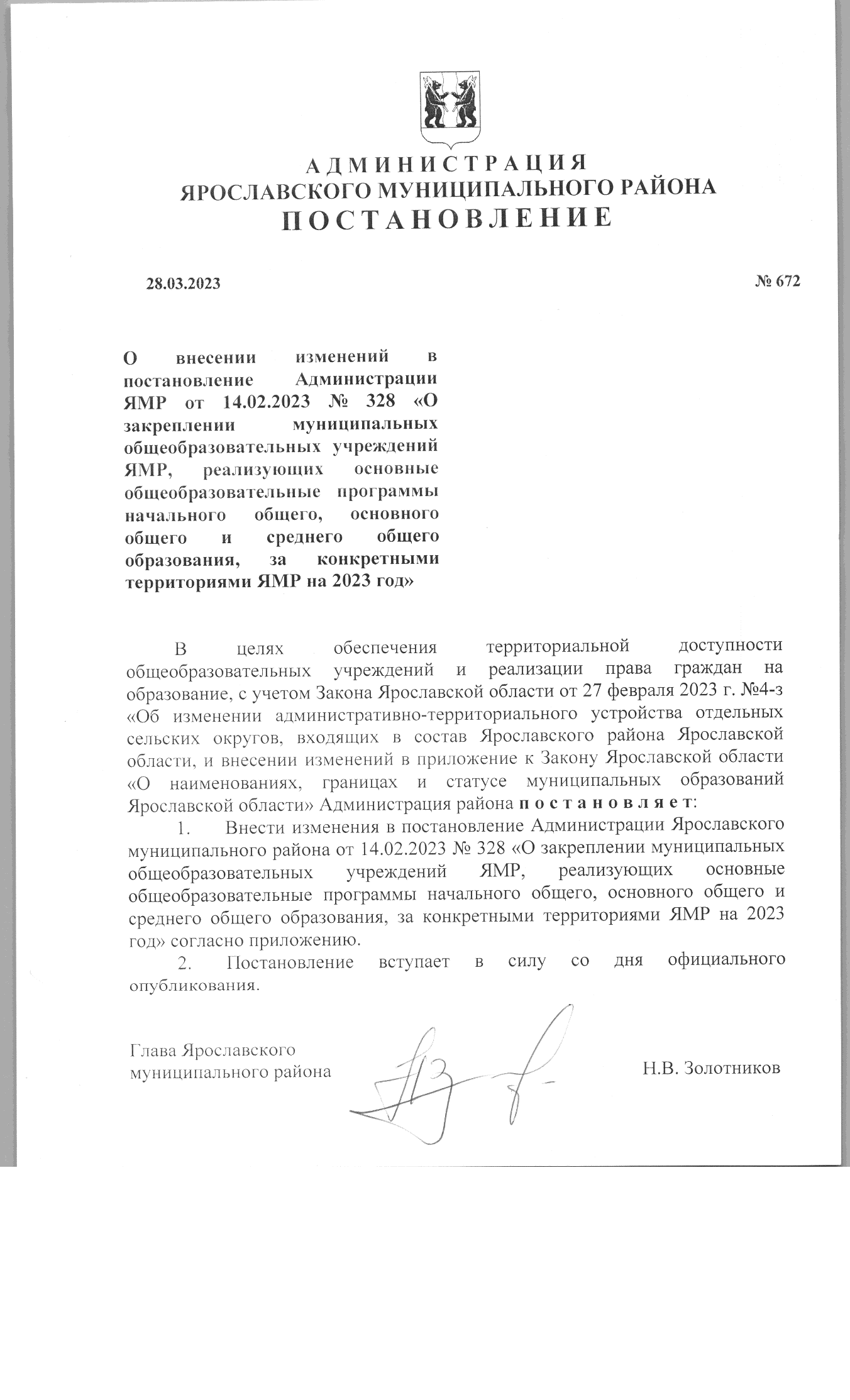 ПРИЛОЖЕНИЕк постановлению Администрации ЯМР от 28.03.2023    № 672«Приложение к постановлению Администрации ЯМР от 14.02.2023 № 328»Закреплениемуниципальных общеобразовательных учреждений Ярославского муниципального района, реализующих основные общеобразовательные программы начального общего, основного общего и среднего общего образования, за конкретными территориями Ярославского муниципального района на 2023 год№ п/пОбщеобразовательное учреждениеНаименование населенного пункта Ярославского муниципального районаМОУ Григорьевская СШ ЯМРд. Григорьевское, с. Аристово, д. Богословка, д. Боярское, д. Головинское, д. Думино, д. Русаново, д. Колокуново, д. Поречье, д. Подосениха, д. Скоморохово, д. Юрьево, д. Бор, д. Коробово, тер. СНОТ «Красный Бор», тер. СНТ «Орион», СНОТ «Бор», тер. ДНП «Заволжская Ривьера», тер. ТСН «Жуково», тер. «Живой источник»МОУ Дубковская СШ ЯМРд. Большое Темерово, д. Гончарово, п. Дубки, д. Зиновское, д. ЧерелисиноМОУ Ивняковская СШ ЯМРп. Ивняки, д. Бельково, д. Березовки, д. Бойтово, д. Воробьево, д. Горбуново, д. Зверинцы, д. Иваново-Кошевники, д. Коровайцево, д. Костино, д. Леонтъевское, д. Медведково, д. Никульское, д. Осовые, д. Прикалитки, д. Раздолье, д. Ременицы, д.СабельницыМОУ Иванищевская СШ ЯМРд.Баканово, д.Голенцево, д.Гридино, д.Дорогилино, д.Дулепово, д.Есемово, д.Иванищево, д.Ивково, д.Каблуково, д.Колокуново, д.Корнево, д.Крюково, д.Нагавки, д.Пономарево, д.Старово, д.Филинское, д.Хламовское, д.Черемсаново, д.ЮриноМОУ Карачихская СШ ЯМРд. Ивановский Перевоз, д.Курилково, д.Суринское, д.Чурилково, п.Карачиха, д.Ломки, с.Пахна, д.Пеньки, п.СуринскийМОУ Красноткацкая СШ ЯМРп. Красные Ткачи, д.Белкино, д.Бечихино, д.Боровая, с.Введенье, д.Ершово, д.Комарово, д.Кормилицино, д.Королево, д.Лупычево, д.Матьково, д.Митино, д.Ноготино, д.Прасковьино, д.Опарино, д.Прохоровское, д.Селифонтово, д.Чуркино, п. пансионата «Ярославль»МОУ Кузнечихинская СШ ЯМРд.Кузнечиха (Кузничихинский с/о), д.Борисово, д.Бутрево, д.Василево, д.Коптево, с.Наумово, д.Подвязново, с.Пономарево, д.Почаево, с.Прусово, с.Сереново, тер. СНТ Надежда, станция 4 км, д.Филино, д.Юрятино, станция 296 км, д.Андреевское, д.Большое Филимоново, д.Гаврилово, д.Калинтьевская, д.Ларино, д.Липовицы, д.Малое Филимоново, д.Семеново, д.Сентьевская, д.Терентьевская, д.Шехнино, тер. СНТ Заволжье, тер. СНТ Ёлочка, тер. СНТ Нива, тер. СНТ ПолянкиМОУ Курбская СШ ЯМРс.Курба, д.Алеханово, д.Балакирево, д.Большое Макарово, с.Васильевское, д.Давыдково, д.Девятово, с.Дегтево, д.Карповское, д.Котово, д.Лаптево, д.Малое Макарово, с.Михайловское, д.Меленки, д.Нагорное, с.Новленское, д.Семеновское, д.Скрипино, д.Слободка, д.Трощеево, д.Хренино, д. Суховерково МОУ Лучинская СШ ЯМРд.Афинеево, д.Бекренево, п.Нагорный, д.Бегоулево, д.Внуково, д.Корюково, с.Лучинское, д.Руденки, д.Сенчугово, д.Телегино, д.Хомутово, п.Щедрино, д.ЯмищиМОУ Леснополянская НШ им.К.Д. Ушинского ЯМРд.Красный Бор, п.Красный Бор, р.п. Лесная Поляна МОУ Михайловская СШ ЯМРс.Григорьевское, д.Дулово, п.Затон, д.Калинино, д.Кипелки, п.Красный Волгарь, п.Красный Холм, д.Крюковское, д. Максимовское, п.Михайловский, д.Некрасово, д.Новая, д.Патерево, д.Платуново, д.Попадьино, д.Скоково, СНТ «Ветеран», тер. СНТ «Строитель», д.Турыгино, д.Хабарово, д.Харитоново, д.Ченцы, п.Ченцы, д.Шоломово, д.Щеглевское, д.Юрьево, д.ЯминоМОУ Мокеевская СШ ЯМРд.Мокеевское, д.Акишино, д.Алексеевское (Лютовский с/о), д.Анискино, д.Бердицино, д.Васильево, с.Высоцкое, д.Жабино, д.Исаково, д.Ключи, д.Когаево, д.Куричьево, с.Лютово, ст.Лютово, д.Мальгино, д.Мужево, д.Мутовки, д.Новоселки, д.Облесцево, д.Палутино, д.Пашино, д.Погорелки, д.Приволье, д.Росляково, д.Рохма, д.Сатыево, д.Семеновское, с.Сеславино, д.Скородумки, д.Софряково, д.Студеново, д.Твердино, д.Торговцево, д.Ушаково, д.Федоровское, д.Харлово, д.Щипцово, д. ЯковлевоМОУ Мордвиновская СШ ЯМРд.Мордвиново, д.Афонино, с.Балакирево, д.Белягино, д.Большое Симоново, д.Выездново, д.Гаврицы, д.Глинново, д.Давыдово, с.Дмитриевское, д.Дубовицы, д.Ерденево, д.Ермольцево, д.Закоторосье, д.Запрудново, д.Иванцево, с.Игрищи, д.Исаево, д.Калачиха, д.Клещево, д.Колесово, д.Красково, д.Лесково, д.Лопырево, д.Малое Симоново, д.Михеево, д.Новоселки, д.Осташково, д.Павловское, д.Павлухино, д.Подоль, д.Пуплышево, с.Резанино, д.Рожновки, д.Седельницы, д.Семеновское, д.Семухино, с.Сидоровское, д.Щеколдино, д.ЩукиноМОУ Сарафоновская СШ ЯМРс.Сарафоново, д. Ананьино (Ивняковское с/п), д.Бардуково, д.Бекренево, д.Бовыкино, д.Большая Поповка, д.Большое Домнино, д.Борисково, д.Бузаркино, д.Васюково, д.Городищи, д.Гридино, д.Губцево, д.Давыдовское, д.Демково, д.Дорожаево, д.Ефремово, д.Жуково, д.Залесье, д.Зяблицы, д.Ильино, д.Козульки, д.Костяево, д.Котельницы, д.Красная Горка, д.Курилово, д.Ларино, д.Малое Домнино, д.Матвеевское, д.Михальцево, д.Молозиново, д.Новлино, с.Пажа, д.Першино, д.Пестово, д.Петелино, .Подберезново, д.Поповка, д.Порошино, п.Садовый, п.Смена, с.Спасское, ст.Тенино, д.Терехово, д.Трубенинское, д.ХозницыМОУ Спасская СШ ЯМРд.Алферово, д.Андреевское, д.Бессмертново, с.Григорцево, с.Григорьевское, д.Давыдово, ДНК «Ле-Вилль»,д.Евково, д.Евстигнеево, д.Ерсловское, д.Залужье, д.Иванково, д. Игнатово, д.Измайлово, д.Ильинское, д.Клинцево, д.Козлятево, д.Коломино, д.Копытово, д.Корзново, д. Коченятино, ст. Коченятино, д.Кузьминское, д.Курдеево, д.Ладыгино, д.Лыса-Гора, д.Левцово, д.Максуры, д.Мамаево, д. Маньково, д. Матренино, д. Медведево, д.Михайловское, д.Нечуково, д.Никиткино, д.Ново, д.Одарино, д.Павловское, д.Петрово, д.Погорелки, д.Полтево, д.Пучково, п. станции Пучковский, д.Романцево, д.Росторопово, д.Селехово, д.Сельцо, д. Семеновское, д.Сосновцы, с.Спас-Виталий, д.Студенцы, д.Точища, с.Ушаково, д.Фатьяново, д.Хмельники, д.Худяково, д.Черкасиха, д.Черкасово, д.Язвицево, тер. СНТ Надежда, тер. СНТ ОрбитаМОУ СШ им.Ф.И. Толбухина ЯМРс.Толбухино, д.Аксеновская, с.Андроники, д.Буконтьево, д.Бухалово, х.Быстреник, д.Дор, д.Дубовики, д.Еремино, д.Зубарево, д.Каликино, д.Климатино, д.Козулино, д.Копосово, д.Курманово, д.Малое Степанцево, д.Мусоловка, д.Никифорово, д.Озерки, д.Павловское, д.Петряйки, д.Починок, д.Савкино, с.Сандырево, д.Сивцево, д.Сухарево, д.Троицкое, д.Феклино, д.Ям, д.Ясино, д.Уткино, п. станции Уткино, д. ПожаровоМОУ Туношёнская СШ ЯМРс.Туношна, д.Бреховская, п.Волга, д.Воробино, д.Заборное, д.Дмитриево, п.Дорожный, д.Коргиш, д.Малышево, д.Образцово, д.Орлово, с.Петрово, д.Поляны, с.Сопелки, д.Сорокино, д.Телищево, ст.Телищево, д.Чернеево, д.Ярцево, д.Большая, д.Исаково, с.Красное, д.Мигачево, д.Петраково, д.Усково, д.Юрьевское, п.Туношна-городок 26, д. Семеновское, н.п. Туношна-дом интернатМОУ НШ п. Заволжье ЯМРд.Жуково, п.Заволжье, д.Шебунино, п.Шебунино, ДНП «Василёк», тер. ТСН «Жуково»МОУ СШ п. Ярославка ЯМРд.Беркайцево, д.Большие Жарки, д.Васильцово, д.Ватолино, д.Дедова Гора, д.Дудинское, д.Исайцево, д.Козлово, п.Красное, д.Курдумово, д.Малые Жарки, д.Меньшиково, д.Мологино, д.Нестерово, с.Пазушино, д.Поддубново, д.Починки, д.Ракино, д.Рютнево, д.Софино, с.Толгоболь, с.Устье, с.Федоровское, д.Филатово, д.Филисово, д.Якимцево, д.ИшмановоМОУ Ананьинская ОШ ЯМРд.Ананьино, д.Борисово, д.Волково, д.Голенищево, с.Еремеевское, д.Ерихово, д.Климовское, д.Першино, д.Подолино, д.Поповское, д.Сарафоново, д.Сергеево, д.Тимошино, д.Худково, д.Алексеевское, д.ЦеденевоМОУ Глебовская ОШ ЯМРд.Глебовское, д.Аксенцево, д.Артемуха, д.Большое Ноговицино, д.Василево, д.Гумнищево, д.Гусаково, д.Давыдово, д.Дмитриевское, д.Долгуново, д.Ермаково, д.Конищево, д.Кувшинцево, д. Кузнечиха (Глебовский с.о.), д.Малое Ноговицино, д.Мартьянка, д.Муравино, д.Муханово, д.Нефедницино, д.Обухово, д.Павловское, д.Подовинниково, д.Поповское, д.Прокшино, с.Раменье, д.Спас, д.Степанцево, д.Тарантаево, д.Чернышево, д.ШелепиноМОУ Карабихская ОШ ЯМРд.Карабиха, д.Бурмосово, д.Василево, д.Высоко, д.Зманово, д.Петровское, д.Спицино, п.Речной, д.ШепелевоМОУ Медягинская ОШ ЯМРд.Бисерово, д.Васильевское, с.Гавшинка, д.Зинино, д.Каменка, д.Кузьмино, д.Кустово, с.Медягино, д.Чакарово, д.ЮдовоМОУ Козьмодемьянская ОШ ЯМРп.Козьмодемьянск, д.Барское, д.Барышкино, д.Борисцево, д.Вощино, д.Ефремово, с.Козьмодемьянск, д.Кочегино, д.Курилово, д.Матвеево, д.Панфилки, д.Писцово, д.Плотинки, д.Починки, с.Солонец, д.Юково, МОУ Пестрецовская ОШ ЯМРд.Пестрецово, д.Алешково, д.Боброво, д.Болково, д.Бортниково, д.Ботово, д.Браташино, д.Глухово, д.Головинское, д.Дымокурцы, д.Ермолово, д.Ильинское, д.Кобыляево, д.Кульнево, д.Лобаниха, д.Малое Болково, д.Маньково, д.Мишуково, д.Мостец, д.Павлеиха, д.Пенье, д.Петелино, д.Пограиха, д.Поленское, д.Скородумово, д.Тереховское, д.Федорино, д.Ченцы, д.Якалово, д.Якушево, д.Ляпино, д.Полесье, тер. ТСН Браташино, СНТ Восход, СНТ Зеленая роща, тер. ДНП Синее озеро, тер. ДНП Заозерье, тер. ДНП Ларинка, тер. СНТ Росток массив Росток-2, тер. СНТ Сосновый Бор, тер. СНТ Соснячок, с/т Золотая роща, тер. СНОТ Соснячок, СНОТ Росток, тер. СНТ Коровеж, тер. СНТ Русьмебель, тер. СНТ Рябинушка - 2, тер. СНТ Сосновый Бор, СНТ Строитель - 2, СНТ Энергетик - 2, СНТ Связист, тер. СНТ Березка - 1, тер. ДНП «Шиголость», тер. Шиголость – 2, тер. ДНП Новые сады, тер. ТСН Новые сады-3, тер. ТСН ЗаволжскоеМОУ Ширинская ОШ ЯМРд. Антроповское, д.Аристово, с. Богослов, д.Конищево, д.Марьино, д.Наумовское, д.Никоновское, д.Петрунино, д.Починки, д.Сворково, д.Соловарово, с.Ширинье, д.Юркино, д. Ефремово, д. Тимохино, д. Чуркино 